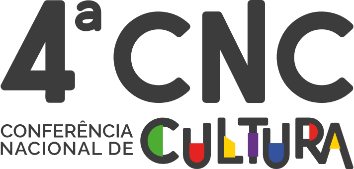 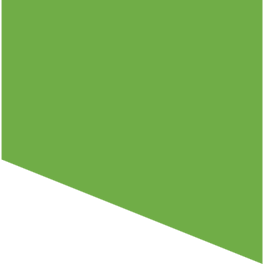 Abaixo está disponibilizado um modelo de fio lógico para apoiar a realização de etapas preparatórias da 4ª CNC. Um fio lógico é uma agenda detalhada a ser compartilhada com a equipe de organização que contém a descrição das atividades a serem realizadas, recursos e responsáveis diretos para cada sessão da programação. O principal objetivo da construção de um fio lógico é reunir todas as informações necessárias para a realização do evento em um único documento, evitando assim a centralização de informações e evitando problemas de execução em decorrência da eventual ausência de um membro da equipe. Recomenda-se que esteja disponibilizado em um arquivo compartilhado (ex. google docs), com acesso restrito à organização.MODELO DE FIO LÓGICOCONFERÊNCIA ESTADUAL XXXXXXXDe xx a xx de mês de 2023.Local: xxxxxxxCONTATOS COMISSÃO ORGANIZADORA:NOME XXXXXXX (ÓRGÃO XXXXXXX) – TELEFONEXXXXXXX XXXXXXX (ÓRGÃO XXXXXXX) - TELEFONEXXXXXXX XXXXXXX (ÓRGÃO XXXXXXX) – TELEFONEXXXXXXX XXXXXXX (ÓRGÃO XXXXXXX) - TELEFONEDia DD/MM (Domingo)Dia DD/MM (Segunda-Feira)Dia DD/MM (Terça-Feira)Dia DD/MM (Quarta-feira)Dia DD/MM (Quinta-Feira)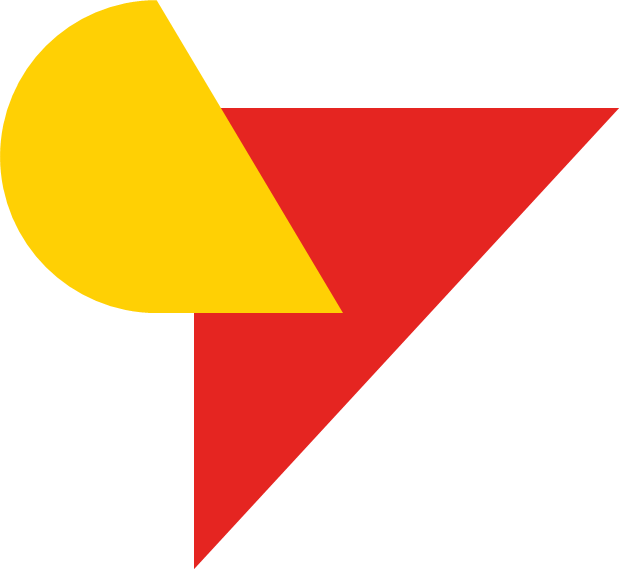 HORAMOMENTORECURSOSRESPONSÁVELDURANTE O DIACHECKIN SOMENTE ÀS 14HCHEGADA DAS DELEGAÇÕESAPOIO LOGÍSTICOLISTA DE TRASLADO RODOVIÁRIA/ AEROPORTO - HOTELCOMISSÃO ORGANIZADORA / ÓRGÃO DE CULTURA-UFA PARTIR DAS 14HCHECK-IN DELEGADOS - ORIENTAÇÃO SOBRE VOUCHERS DE ALMOÇO, JANTAR, CHECKIN E CHECKOUT- MESA DE ORIENTAÇÕES/ CREDENCIAMENTO;- LISTA DE DELEGADOS E CONVIDADOS HOSPEDADOS NO HOTELCOMISSÃO ORGANIZADORA / ÓRGÃO DE CULTURA-UF20h às 23hJANTARVOUCHERS OU LISTA??COMISSÃO ORGANIZADORA / ÓRGÃO DE CULTURA-UFHORAMOMENTORECURSOSRESPONSÁVEL06H-9HCAFÉ DA MANHÃVOUCHERS OU LISTA??CAFÉ DA MANHÃ LIVRE PARA HOSPEDADOSCOMISSÃO ORGANIZADORA / ÓRGÃO DE CULTURA-UF09HREUNIÃO DE ALINHAMENTO DA COMISSÃO ORGANIZADORA E PARCEIROS, CASO NECESSÁRIO - LOCAL A SER DEFINIDO NO MOMENTO 
- PAUTA DE REUNIÃOA PARTIR DAS 10H – 18HCREDENCIAMENTO DE DELEGADOS E COMISSÃO ORGANIZADORA, OBSERVADORES, CONVIDADOS E IMPRENSADivisão de delegados por Eixo Temático (GT)Entrega do crachá correspondente Entrega da pasta comAssinatura de lista de presença- MESA DE CREDENCIAMENTO;- IDENTIFICAÇÃO DE CREDENCIAMENTO POR UF;- LISTAS DE PRESENÇA GERAL E CANETA; - PASTAS; - CRACHÁS.APOIO COMISSÃO ORGANIZADORA / ÓRGÃO DE CULTURA12H – 14HALMOÇOVOUCHERS OU LISTA??COMISSÃO ORGANIZADORA / ÓRGÃO DE CULTURA14HFALA DE ABERTURA DO CERIMONIALISTA CONVIDANDO PARA ALGUMA MANIFESTAÇÃO CULTURAL, CASO HAJA[INDICAR QUAL APRESENTAÇÃO]5 MINUTOS DURAÇÃO- MICROFONE PARA MESTRE DE CERIMÔNIAS;-  MESTRE DE CERIMÔNIAS:__________- CERIMONIALISTA: ________________- SALA AUDITÓRIO- MICROFONE PARA APRESENTAÇÃO- ROTEIRO PARA MESTRE DE CERIMÔNIAS COMISSÃO ORGANIZADORA14H15MESA DE ABERTURA- XXXXXXX INFORMAR QUAIS AUTORIDADES ESTÃO CONFIRMADAS.- COMPOSIÇÃO DA MESA, CONFORME ROTEIRO CERIMONIAL- SECRETÁRIOS ESTADUAIS, AUTORIDADES, INSTITUCIONAL,...- CUMPRIMENTO EM ATÉ 5 MINUTOS- MICROFONE PARA MESTRE DE CERIMÔNIAS/ CERIMONIALISTA- PRISMAS/ NOMINATA- TEXTO CERIMONIAL- ÁGUA MESA/ CADEIRAS MESA- DEFINIR RESPONSÁVEL COR PARA SER CERIMONIALISTA- Definir quem relata16H – 18HAPRESENTAÇÃO E DISCUSSÃO DO DOCUMENTO BASE COORDENADOR DA MESA: XXXXXEIXO 1: XXXXXXX Expositor/aEIXO 2: XXXXXXX Expositor/aEIXO 3: XXXXXXX Expositor/aEIXO 4: XXXXXXX Expositor/aEIXO 5: XXXXXXX Expositor/aEIXO 6: XXXXXXX Expositor/a- COORDENADOR COMPÕE A MESA- XX MINUTOS PARA CADA EXPOSITOR- AS EXPOSIÇÕES SERÃO RELACIONADAS AOS EIXOS CONFORME DOCUMENTO-BASE.- COORDENADOR DA MESA- MICROFONE, AUDITÓRIO- IMPRIMIR PRISMAS- VERIFICAR SE HÁ SLIDES- COMISSÃO ORGANIZADORA- Definir quem relata19HJANTAR VOUCHERS OU LISTA??COMISSÃO ORGANIZADORA / ÓRGÃO DE CULTURAHORAMOMENTORECURSOSRESPONSÁVEL06H – 08HCAFÉ DA MANHÃCOMISSÃO ORGANIZADORA / ÓRGÃO DE CULTURA08HORIENTAÇÃO SOBRE GTS: XXXXXXXX (ÓRGÃO)- AUDITÓRIO- MICROFONE- APRESENTAÇÃO SOBRE METODOLOGIAMEC- Definir quem relata08H30GRUPOS DE TRABALHO (GTS) SOBRE OS EIXOS TEMÁTICOS- COMISSÃO INDICA COORDENAÇÃO E RELATORIA PARA CADA GT OU O PRÓPRIO GRUPO ESCOLHE NO MOMENTO;- COMISSÃO PASSAR NÚMERO DE TELEFONE DE TODES OS COORDENADORES E RELATORES;- GARANTIR PRESENÇA DE MEMBROS DA COMISSÃO ORGANIZADORA NOS EIXOS, SE POSSÍVEL.- CADERNOS DOS EIXOS (A SER DISTRIBUÍDOS NO INÍCIO DO GT, CASO HAJA TAIS CADERNOS);- PLACAS PARA PORTAS;- LISTA DE PRESENÇA EIXO;- BLOCOS EXTRAS, CANETAS EXTRAS;- SALAS GTS COM COMPUTADOR;- CADERNOS DE PROPOSTA PARA PROJEÇÃO E DESTAQUES. Relatores e sistematizadores, COMISSÃO ORGANIZADORA12H-14HALMOÇOLISTA OU VOUCHER?COMISSÃO ORGANIZADORA / ÓRGÃO DE CULTURA14HCONITNUAÇÃO GRUPOS DE TRABALHO (GTS) SOBRE OS EIXOS TEMÁTICOSMEDIAÇÃO: XXXXXXXRELATORIA: XXXXXXXXXXXOS MESMOSRelatoria e COMISSÃO ORGANIZADORA20HJANTARLISTA OU VOUCHER?COMISSÃO ORGANIZADORA / ÓRGÃO DE CULTURAHORAMOMENTORECURSOSRESPONSÁVEL06H – 08HCAFÉ DA MANHÃLISTA OU VOUCHER?COMISSÃO ORGANIZADORA / ÓRGÃO DE CULTURA08HPLENÁRIA PARA DEFINIÇÃO DAS PROPOSTAS QUE SERÃO ENCAMINHADAS À ETAPA SEGUINTEMEDIADOR: XXXXXXX PARALELO: [MONTAGEM DA MESA DE ENTREGA DE CERTIFICADOS]- APRESENTAÇÃO SOBRE DELEGADOS- CERTIFICADOS;- PLACAS DE IDENTIFICAÇÃO POR CERTIFICADO.Relatoria e COMISSÃO ORGANIZADORA12H-14HALMOÇOLISTA OU VOUCHER?COMISSÃO ORGANIZADORA / ÓRGÃO DE CULTURA14HESCOLHA DOS DELEGADOS PARA ETAPA NACIONALMEDIADORES: XXXXXXXDESTACAR 3 PESSOAS DA COMISSÃO PARA APOIAR ESTE MOMENTO:- FICHAS DELEGADOS e - SLIDES DE DELEGADOS- TELÃO – AUDITÓRIORelatoria e COMISSÃO ORGANIZADORA16HAPRESENTAÇÃO DOS DELEGADOS E DEMAIS DELIBERAÇÕES17HMESA DE ENCERRAMENTO DA CONFERÊNCIA ESTADUAL- COMISSÃO QUAIS SECRETARIAS E AUTORIDADES ESTÃO CONFIRMADAS- CERIMONIALISTA CONDUZ- MICROFONE E AUDITÓRIO- Definir quem relata18HENCERRAMENTO DA CONFERÊNCIA ESTADUALCOM APRESENTAÇÃO CULTURAL - DEFINIR- CERIMONIALISTA CONDUZ- MICROFONE E AUDITÓRIO19HJANTAR...À NOITESAÍDA DE PARTE DAS DELEGAÇÕESHORAMOMENTORECURSOSRESPONSÁVELDURANTE A MANHÃSAÍDA DE TODAS AS DELEGAÇÕES		...COMISSÃO ORGANIZADORA / ÓRGÃO DE CULTURA06H-08HCAFÉ DA MANHÃ...COMISSÃO ORGANIZADORA / ÓRGÃO DE CULTURA10H-12HCHECKOUT...COMISSÃO ORGANIZADORA / ÓRGÃO DE CULTURA